В связи с вступлением в силу с 1 января 2017 года Федерального закона от 13.07.2016 № 218-ФЗ «О государственной регистрации недвижимости» (далее – Закон) Ассоциация СРО «Кадастровые инженеры» организовывает семинар в г. Екатеринбурге с целью доведения до всех кадастровых инженеров новых требований и принятых в развитие Закона нормативных актов. На семинаре с докладом «Новые правила учета объектов недвижимости в соответствии с Федеральным законом от 13.07.2015 № 218-ФЗ «О государственной регистрации недвижимости» выступит Нуприенкова Анжела Витальевна – начальник отдела нормативно-правового регулирования кадастрового учета и кадастровой деятельности Департамента недвижимости Минэкономразвития России.Стоимость семинара:Для членов Ассоциации СРО «Кадастровые инженеры» – 3800 рублей,Для остальных участников семинара – 5000 рублей.Cеминар состоится 19 ноября 2016 года с 10-00 (регистрация участников с 9-30)по адресу г. Екатеринбург ул. Ленина,  40 отель «Гранд Авеню», Большой зал.Заявки принимаются по адресу электронной почты: vvg-d@mail.ru до 10.11.2016Заявку можно оформить на фирменном бланке с приложением карточки предприятия либо по форме приведенной на втором листе За более подробной информацией обращаться по телефонам: 8(919)368 44 08,или по адресу электронной почты:  Контактное лицо: Гладилин Вячеслав ВалерьевичЗаявка на участие в семинаре 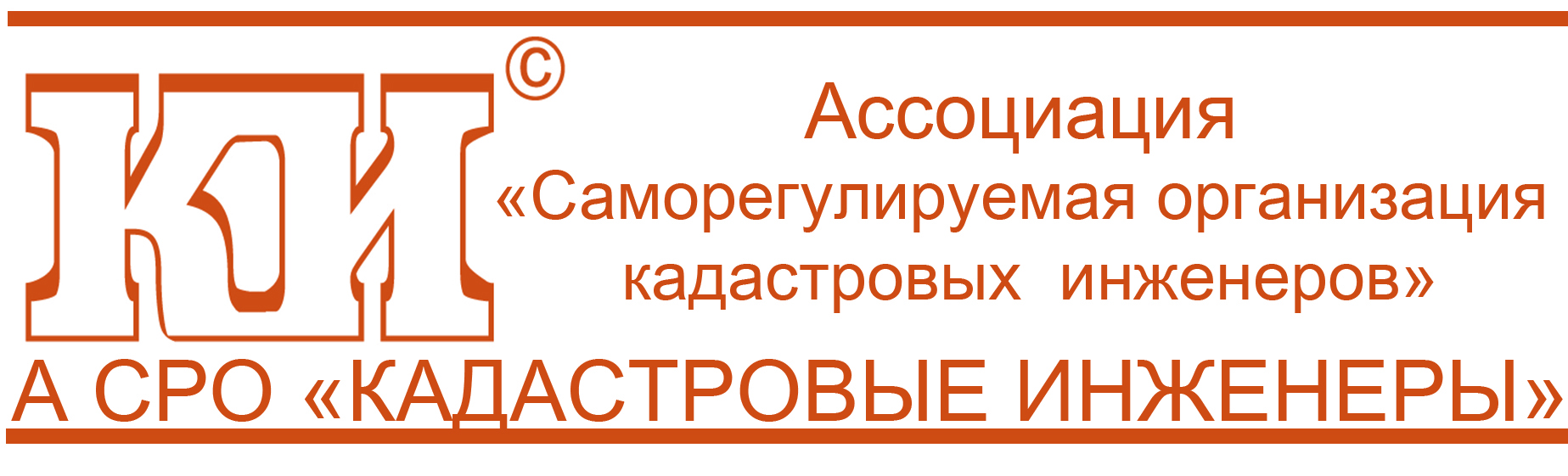 . Москва, ул. Таллинская, д. 32, к. 3, оф. 10Тел.: (495) 518-93-20, 518-93-19E-mail: zao_mk@mail.ru, http://www.roscadastre.ruКадастровым инженерам № п/пНаименованиеДанные участника1Дата и город проведения семинара2Организация – плательщик (ИП)3ФИО, должность руководителя:Основание:4Адрес организации5Телефон, факс, электронная почта6ИНН/КПП7ОГРН/БИК8р/счет9Кор/счет10Наименование банка11ФИО участников1._____________________________________2._____________________________________3._____________________________________4._____________________________________